A BSHE Alapszabályának 2. sz. függeléke, készül: 1 eredeti példánybanTisztelt Horgásztársunk! Az itt feltüntetett személyes és egyesületi adatok pontos kitöltése és a változások folyamatos bejelentése - az egyesülési jogról, a közhasznú jogállásról, valamint a civil szervezetek működéséről és támogatásáról szóló 2011. évi CLXXV. törvény, továbbá a halgazdálkodásról és a hal védelméről szóló 2013. évi CII. törvény előírásainak alkalmazásával - a BSHE Alapszabálya szerint kötelező, mivel azok ismerete az Egyesület törvényes és hatékony működése, érdekeinek védelme, egyben az Ön adatainak szabályszerű nyilvántartása érdekében szükséges. A válaszokat kézi kitöltés esetén valamennyi adat esetében olvashatóan (nyomtatott betűkkel), golyóstollal kérjük kitölteni; ahol nincs adat, ott a szabad mező kihúzható. A feltüntetett adatokat a BSHE adatvédelmi szabályai alapján a továbbiakban köteles bizalmasan és célhoz kötötten kezelni. Amennyiben tagsága megszűnik, vagy megszüntetésre kerül, az itt feltüntetett adatokat az elszámolást követő 30 napon belül töröljük az egyesületi nyilvántartásainkból.·/·D/TAGNYTLAP20_e.doc/191225/2/1-2-Ezen nyomtatvány a maconkai halőrháznál térítésmentesen átvehető, vagy letölthető .doc (űrlap, gépi kitöltésre) és .pdf. (kézírásos kitöltésre) formátumokban az alábbi elérhetőségi útvonalon:www.maconka.hu  Dokumentumtár  2020. évi nyomtatványcsomag  Tagnyilvántartó lap 2020A kitöltéssel és az elbírálással kapcsolatban további információ a +36 30 229 5177 és a +36 32 355 077 telefonszámon.Tagi ügyintézés: január 06-tól hétfő kivételével minden nap (hétvégén is) 08:00-12:00, valamint 14:00-18:00 óráig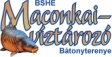 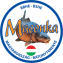 BSHE tagnyilvántartó lap2020 Nytsz:   /2020.(BSHE tölti ki)	I. Személyes adatok TAG TÖLTI KI!	I. Személyes adatok TAG TÖLTI KI!	I. Személyes adatok TAG TÖLTI KI!	I. Személyes adatok TAG TÖLTI KI!01. TELJES NÉV:02. SZÜLETÉSI NÉV1:03. ÁLLAMPOLGÁRSÁG: MAGYAREGYÉB:      EGYÉB:      04. ANYJA NEVE:05. SZÜLETÉSI HELY ÉS IDŐ:     év    hó    nap06. SZEMÉLYAZONOSÍTÓ OKM. SZÁMA:06. SZEMÉLYAZONOSÍTÓ OKM. SZÁMA:07. ÁLLANDÓ LAKCÍM:IRSZ.:     08. LEVELEZÉSI CÍM2,3:IRSZ.:     09. E-MAIL CÍM3:     @     .          @     .          @     .     10. TELEFONSZÁM:+           +           +           11. MUNKAHELY / STÁTUSZ4:12. FOGLALKOZÁS:13. TEVÉKENYSÉG JELLEGE:1Csak akkor kell kitölteni, ha az nem egyezik meg a teljes névvel (pl. leánykori név esetén)!2Csak akkor kell kitölteni, ha az nem az nem egyezik meg a lakcímmel!3Az itt közölt címekre kiküldött értesítéseket hivatalosan kézbesítettnek tekintjük!4Ha Ön alkalmazott, akkor a munkahelyet, valamint a foglalkozását és/vagy a beosztását (12. sor) is kérjük feltüntetni.Ha Ön vállalkozó, akkor a munkahely rovatba ezt kell beírni, továbbá a fő tevékenységet (13. sor) is kérjük megjegyezni.Ha Ön tanuló vagy hallgató, akkor e tényt a foglalkozásnál, az oktatási intézményt pedig a munkahelynél kérjük rögzíteni.Ha Ön státusza nyugdíjas, közfoglalkoztatott vagy jelenleg nincs munkaviszonya, akkor ide ezt a tényt kérjük beírni.Az itt feltüntetett adatok hitelességét igazolom:BÁTONYTERENYE,      év    hó    napegyesületi tag sk. aláírásaII. Horgászati alapadatok ADATEGYEZTETŐ TÖLTI KI!II. Horgászati alapadatok ADATEGYEZTETŐ TÖLTI KI!II. Horgászati alapadatok ADATEGYEZTETŐ TÖLTI KI!II. Horgászati alapadatok ADATEGYEZTETŐ TÖLTI KI!II. Horgászati alapadatok ADATEGYEZTETŐ TÖLTI KI!II. Horgászati alapadatok ADATEGYEZTETŐ TÖLTI KI!14. VIZSGABIZONYÍTVÁNY SZÁMA, KELTE5:14. VIZSGABIZONYÍTVÁNY SZÁMA, KELTE5:14. VIZSGABIZONYÍTVÁNY SZÁMA, KELTE5:14. VIZSGABIZONYÍTVÁNY SZÁMA, KELTE5:     év    hó    nap15. REGISZTRÁCIÓS AZONOSÍTÓ/MHK:15. REGISZTRÁCIÓS AZONOSÍTÓ/MHK:15. REGISZTRÁCIÓS AZONOSÍTÓ/MHK:15. REGISZTRÁCIÓS AZONOSÍTÓ/MHK:16. ÁLLAMI HORGÁSZJEGY SZÁMA: 16. ÁLLAMI HORGÁSZJEGY SZÁMA: 16. ÁLLAMI HORGÁSZJEGY SZÁMA: 16. ÁLLAMI HORGÁSZJEGY SZÁMA: 17. DÍJMENTESSÉGI JOGCÍM:17. DÍJMENTESSÉGI JOGCÍM: OKMÁNY CSATOLVA18. FOGÁSI NAPLÓ LEADÁSI HELYE, IDEJE:18. FOGÁSI NAPLÓ LEADÁSI HELYE, IDEJE:18. FOGÁSI NAPLÓ LEADÁSI HELYE, IDEJE:18. FOGÁSI NAPLÓ LEADÁSI HELYE, IDEJE:     év    hó    nap19. BSHE TAGSÁG KELTE:19. BSHE TAGSÁG KELTE:19. BSHE TAGSÁG KELTE:19. BSHE TAGSÁG KELTE:19. BSHE TAGSÁG KELTE:     év    hó    nap20. TAGI JOGCÍM6:FU FC FP FS KU FK IU IP JF FA IAFU FC FP FS KU FK IU IP JF FA IAFU FC FP FS KU FK IU IP JF FA IAFU FC FP FS KU FK IU IP JF FA IAFU FC FP FS KU FK IU IP JF FA IA21. KEDVEZMÉNYI JOGCÍM:21. KEDVEZMÉNYI JOGCÍM: OKMÁNY CSATOLVA22. CSÓNAKHASZN.7:CS. SZ.:   CS. SZ.:   JOGCÍM: TU TT HAJOGCÍM: TU TT HA     év    hó    nap23. EGYÉB EGYESÜLETI TAGSÁG8:23. EGYÉB EGYESÜLETI TAGSÁG8:23. EGYÉB EGYESÜLETI TAGSÁG8:23. EGYÉB EGYESÜLETI TAGSÁG8:24. VERSENYZŐI IGAZOLVÁNY SZÁMA, KELTE:24. VERSENYZŐI IGAZOLVÁNY SZÁMA, KELTE:24. VERSENYZŐI IGAZOLVÁNY SZÁMA, KELTE:24. VERSENYZŐI IGAZOLVÁNY SZÁMA, KELTE:     év    hó    nap5Állami horgászvizsga-bizonyítvány hiányában a vizsga megszerzésének a horgászigazolványban igazolt dátuma írandó be6A tagnyilvántartó lap kitöltésekor a tárgyévre fennálló (létesítendő) tagi jogcímet kérjük beírni.7A csónak száma, valamint a csónakhasználati szerződés szerinti jogcíme és e szerződés aláírásának dátuma töltendő ki!8Horgászegyesület neve, székhelyeAz itt feltüntetett adatok hitelességét igazolom:BÁTONYTERENYE,      év    hó    napBSHE adategyeztető (P.H.)	III. Nyilatkozat TAG TÖLTI KI!Alulírottbüntetőjogi felelősségem teljes tudatában kijelentem, hogy a jelen tagnyilvántartó lapon az általam kitöltött és igazolt adatok teljes körűek és a valósággal mindenben megegyeznek. Az információs önrendelkezési jogról és az információszabadságról szóló 2011. évi CXII. törvény alapján, az ott leírtak ismeretében hozzájárulok az itt feltüntetett személyes adataimnak a BSHE, mint adatkezelő által történő, az Alapszabály szerinti célhoz kötött (tagi nyilvántartás felvétele és vezetése, alaptagoknál első alkalommal a felvétel előkészítése) kezeléséhez és nyilvántartásához. Vállalom, hogy ezen adatok változásáról, továbbá az előírt nyilatkozatok tárgyát és a horgászszervezeti tagság adatait érintő egyéb változásokról (beleértve a kettős/többes tagság, a versenyzői státusz/SIR kártya kérdését is) az Egyesületet a továbbiakban 8 napon belül írásban értesítem. Kijelentem továbbá, hogy büntetlen előéletű vagyok és ellenem a horgászattal és a halászattal, vagy a környezet- és természetvédelemmel kapcsolatban bírósági-, hatósági-, illetve egyesületi eljárás nincs és 3 éven belül (marasztalással járó eredmény esetén) nem is volt folyamatban. Nyilatkozom, hogy igazolt horgászvizsgával rendelkezem, továbbá - előírás esetén - a halgazdálkodásról és a hal védelméről szóló 2013. évi CII. törvény és a végrehajtására kiadott 133/2013. (XII.29.) sz. VM rendelet szerinti külön nyilatkozati és egyéb kötelezettségemnek eleget teszek.Kijelentem, hogy az Egyesület céljaival egyetértve, a BSHE Alapszabályának rendelkezéseit megismertem és magamra nézve kötelezően elfogadom, továbbá kötelezettséget vállalok a célok megvalósítása érdekében történő eseti közreműködésemre és befizetési kötelezettségem határidős teljesítésére.BÁTONYTERENYE,      év    hó    napegyesületi tag sk. aláírásaIV. Egyéb egyesületi, szabálysértési események ELNÖK, ELNÖKH. TÖLTI KI!IV. Egyéb egyesületi, szabálysértési események ELNÖK, ELNÖKH. TÖLTI KI!IV. Egyéb egyesületi, szabálysértési események ELNÖK, ELNÖKH. TÖLTI KI!IV. Egyéb egyesületi, szabálysértési események ELNÖK, ELNÖKH. TÖLTI KI!IV. Egyéb egyesületi, szabálysértési események ELNÖK, ELNÖKH. TÖLTI KI!IV. Egyéb egyesületi, szabálysértési események ELNÖK, ELNÖKH. TÖLTI KI!25. TISZTSÉG, MEGBÍZATÁSMEGNEVEZÉS:      MEGNEVEZÉS:      MEGNEVEZÉS:      MEGNEVEZÉS:      MEGNEVEZÉS:           év    hó    nap--     év    hó    nap26. KITÜNTETÉS, JUTALOM:MEGNEVEZÉS:      MEGNEVEZÉS:      MEGNEVEZÉS:           év    hó    nap     év    hó    nap27. SZABÁLYSÉRTÉS:TÁRGYA:      TÁRGYA:      TÁRGYA:       IRATOK CSATOLVA IRATOK CSATOLVA28. ÁLLAMI HORGÁSZJEGY BEVONÁSA:28. ÁLLAMI HORGÁSZJEGY BEVONÁSA:28. ÁLLAMI HORGÁSZJEGY BEVONÁSA:28. ÁLLAMI HORGÁSZJEGY BEVONÁSA:     év    hó    nap     év    hó    nap29. VÁLTÁSTÓL TÖRTÉNŐ ELTILTÁS ZÁRÓNAPJA:29. VÁLTÁSTÓL TÖRTÉNŐ ELTILTÁS ZÁRÓNAPJA:29. VÁLTÁSTÓL TÖRTÉNŐ ELTILTÁS ZÁRÓNAPJA:29. VÁLTÁSTÓL TÖRTÉNŐ ELTILTÁS ZÁRÓNAPJA:     év    hó    nap     év    hó    nap30. BSHE FEGYELMI ÜGY:TÁRGYA:      TÁRGYA:      TÁRGYA:       IRATOK CSATOLVA IRATOK CSATOLVA31. TAGSÁG MEGSZŰNÉSE:JOGCÍM:      JOGCÍM:      JOGCÍM:           év    hó    nap     év    hó    nap32. KIEGÉSZÍTŐ PÓTLAP: IGEN (  db) IGEN (  db) IGEN (  db)33. EGYÉB MEGJEGYZÉSEK:Adatváltozások bejegyzése ADATEGYEZTETŐ TÖLTI KI!Adatváltozások bejegyzése ADATEGYEZTETŐ TÖLTI KI!Adatváltozások bejegyzése ADATEGYEZTETŐ TÖLTI KI!Adatváltozások bejegyzése ADATEGYEZTETŐ TÖLTI KI!SOR / ÚJ ADAT9:NÉV / IDŐ10:     év    hó    napSOR / ÚJ ADAT9:NÉV / IDŐ10:     év    hó    napSOR / ÚJ ADAT9:NÉV / IDŐ10:     év    hó    napSOR / ÚJ ADAT9:NÉV / IDŐ10:     év    hó    napEGYÉB MEGJEGYZÉS:EGYÉB MEGJEGYZÉS:NÉV / IDŐ10:     év    hó    nap9Az évi engedélyek kiadásához, cseréjéhez, pótlásához, valamint új okmány kiadásához az I-II. pont szerinti okmányok, iratok ismételt bemutatása minden esetben szükséges!10Adategyeztető neve és az adat változásának dátuma.***D/TAGNYTLAP20_e.doc/191225/2/2